KEARSLEY HIGH SCHOOL
GIRLS VARSITY BASKETBALLKearsley High School Girls Varsity Basketball beat Swartz Creek High School 53-51Friday, January 5, 2018
6:00 PM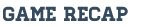 Kearsley scored 21 fourth-quarter points to win a tight 53-51 game over Swartz Creek. Jakeira Wash led the Hornets with 16 points and Zaria Mitchner had 11. Gloster led the Dragon attack with 14 points. Kearsley improved to 4-3 overall (2-2 Flint Metro League) and will return to action on Tuesday when they host Linden.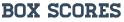 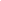 